What is an Ombudsperson? The Ombuds provides services in three main ways:The Ombuds works with individuals and teams to explore and assist them in determining options to resolve conflicts as early as possible.The Ombuds trains and supports individuals and teams so that they can be higher performing.The Ombuds brings systemic concerns to the attention of the organization to enhance constant improvement.Your Lead Ombudsperson is:Mark Batson Baril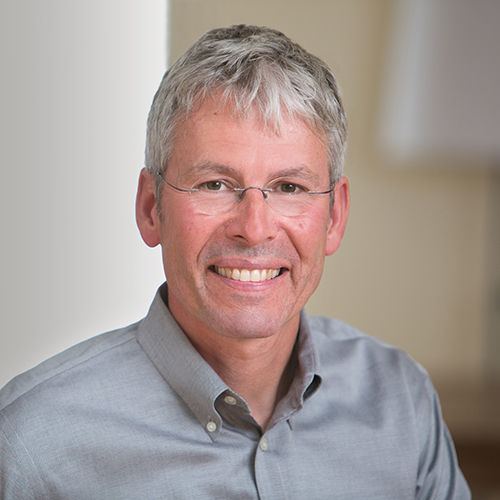 www.resologics.com/contactOrganization Logo HereOmbuds Services(Conflict Support)Contact the Ombuds Office atwww.resologics.com/contactHelping individuals and teams use and wrangle conflictAvailable for everyoneConfidential & impartial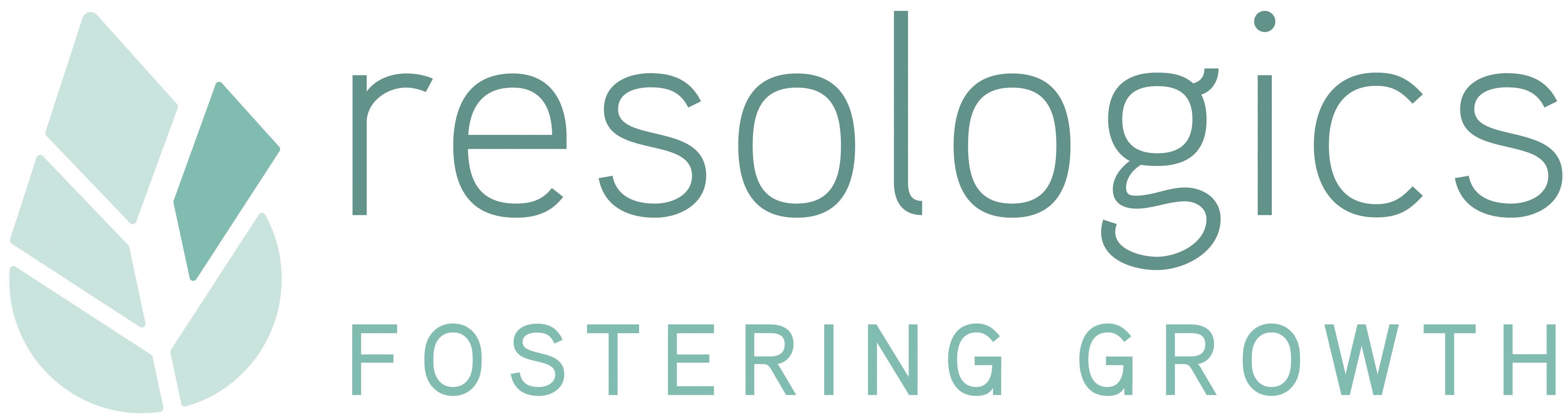   www.resologics.comOrganization Logo HereYour Ombudsperson is a resource for everyone. The Ombuds provides informal conflict resolution and training. The Ombuds works to promote a safe and diverse atmosphere that is fair to everyone.If you need assistance with…Individual or team conflictsTeam dynamics issuesSluggish innovation & creativityProblems with managers, employees, investors, vendors, co-founders, etc…Health & safety concernsDiscriminationSexual harassmentEtc…The Ombuds is here to help!The Ombuds can:Serve as a sounding board and provide an opportunity to discuss concerns openlyProvide relevant information, including policies and proceduresAssist in developing possible solutionsHelp in implementing the chosen course of actionHelp identify other available options and resourcesServices the Ombuds can offer:Coaching effective ways to work with conflictInformal assessment of problemsServing as a go between to resolve problemsMeeting facilitationMediationTrainings and workshops to help teams be productiveReferrals to other services           www.resologics.comAdhering to the Code of Ethics and Standards of Practice set out by the: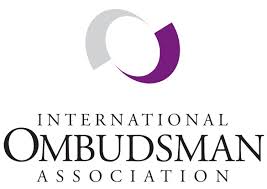 What power does your Ombudsperson have?Bring issues to the attention of those with the authority to address concernsWork with others in the organization to develop resolutions to problemsReport systemic issues to administrators and leaders and make recommendations for resolutionThe Ombuds may be able to help if you:Don’t know where to begin to address a problemWant to discuss sensitive issues confidentiallyHave tried regular channels for resolving your concern and have been unsuccessfulAre unsure of which policies or procedures relate to your situationBelieve policies or procedures have been applied unfairly or inappropriately